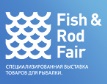 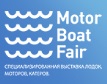 ПРЕСС-РЕЛИЗС 13 по 16 марта 2014 года в Экспоцентре Гарден Сити пройдет уже четвертая по счету выставка товаров для рыбалки «Fish & Rod Fair» и специализированная выставка лодок моторов и катеров «MotorBoat Fair».В течение четырех дней более чем  50  участников будут представлять свою продукцию  в следующих тематических разделах: рыболовные снасти (удилища, катушки, блесны, леска и др.); лодки ПВХ, пластиковые, алюминиевые лодки; катера, моторы; снаряжение, оборудование, экипировка; приборы и средства навигации, оптические товары; туристический и спортивный инвентарь; техника выходного дня; рыболовный туризм и многое другое.Эксклюзивно в рамках выставки пройдет презентация рыболовных новинок и мастер-класс по ловле спиннингом  от московской  компании «Москанелла». Также в программе мастер классы по ловле нахлыстом на бассейне и вязанию мух от  Союза нахлыстовиков.  Для начинающих рыбаков компания Интерфиш проведет вводные семинары «Карпфишинг для начинающих» и «Фидер – это просто!».Одновременно с выставкой товаров для рыбалки на площадке Экспоцентра будет открыта экспозиция водно-моторной техники – проект MotorBoat Fair, где пройдет «Конкурс-Парад ретро моторов».  Приятным дополнением станет розыгрыш  призов – от мелких до крупных и ценных (напомним, что в прошлом году главным призом стала большая  лодка).В деловой части мероприятия все желающие смогут принять участие в круглом столе с представителями Территориального управления Федерального Агентства по рыболовству (ФАР), Природоохранной прокуратурой, Петербургским клубом любителей рыбной ловли. Основная тема: обсуждение вступившего в силу в 2014 году закона «Об аквакультуре».  На круглом столе можно будет  задать интересующие вопросы о практике применения данного закона и о тех «подводных камнях», которые она несет рыболовам - любителям. Также проведут свои семинары Гостехнадзор и Государственная инспекция по маломерным судам.            Традиционным событием выставки станет проведение на озере Лахтинский разлив  квалификационного этапа Кубка  Федерации рыболовного спорта по ловле рыбы на мормышку и блесну. Торжественное взвешивание и награждение победителей пройдет в тот же день на главной сцене Экспоцентра Гарден Сити.Организаторы  ждут на выставке не только самих рыболовов, но и их семьи. Для женской половины будут организованы мастер-классы по приготовлению рыбных блюд, а детей ждет насыщенная развлекательная программа – роспись керамических игрушек, декупаж, запуск летающих рыб и многое другое. Приходите на выставку «Рыбалка. Катера Моторы Лодки» всей семьей!Контакты и место проведения выставки: Санкт-Петербург, Лахтинский пр., 85 В, ТВК Гарден Сити, 2 этажТел.: +7(911) 024 11 33Руководитель проекта: Гусева Евгенияe-mail: e.guseva@gardencity.ru  Менеджер по работе со СМИ: Александра Федороваe-mail: a.fedorova@gardencity.ru 